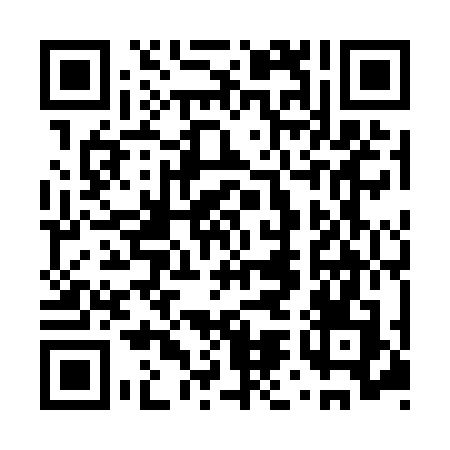 Ramadan times for Loncopue, ArgentinaMon 11 Mar 2024 - Wed 10 Apr 2024High Latitude Method: NonePrayer Calculation Method: Muslim World LeagueAsar Calculation Method: ShafiPrayer times provided by https://www.salahtimes.comDateDayFajrSuhurSunriseDhuhrAsrIftarMaghribIsha11Mon6:086:087:371:525:248:078:079:3112Tue6:096:097:381:525:238:058:059:2913Wed6:106:107:391:525:238:048:049:2714Thu6:116:117:401:515:228:028:029:2615Fri6:126:127:411:515:218:018:019:2416Sat6:136:137:421:515:207:597:599:2217Sun6:156:157:431:515:197:577:579:2118Mon6:166:167:441:505:187:567:569:1919Tue6:176:177:451:505:177:547:549:1720Wed6:186:187:461:505:167:537:539:1621Thu6:196:197:471:495:157:517:519:1422Fri6:206:207:481:495:147:507:509:1323Sat6:216:217:491:495:137:487:489:1124Sun6:226:227:501:495:117:477:479:0925Mon6:236:237:511:485:107:457:459:0826Tue6:246:247:521:485:097:447:449:0627Wed6:256:257:521:485:087:427:429:0528Thu6:266:267:531:475:077:417:419:0329Fri6:276:277:541:475:067:397:399:0130Sat6:286:287:551:475:057:387:389:0031Sun6:296:297:561:465:047:367:368:581Mon6:306:307:571:465:037:357:358:572Tue6:316:317:581:465:027:337:338:553Wed6:316:317:591:465:017:327:328:544Thu6:326:328:001:455:007:307:308:525Fri6:336:338:011:454:597:297:298:516Sat6:346:348:021:454:577:277:278:497Sun6:356:358:031:444:567:267:268:488Mon6:366:368:041:444:557:247:248:479Tue6:376:378:041:444:547:237:238:4510Wed6:386:388:051:444:537:217:218:44